WWestern Australian Tourism Commission Act 1983Portfolio:Minister for TourismAgency:Department of Jobs, Tourism, Science and InnovationWestern Australian Tourism Commission Act 19831983/05713 Dec 19831 Jan 1984 (see s. 2 and Gazette 30 Dec 1983 p. 5017)Acts Amendment (Financial Administration and Audit) Act 1985 s. 31985/0984 Dec 19851 Jul 1986 (see s. 2 and Gazette 30 Jun 1986 p. 2255)Acts Amendment (Public Service) Act 1987 s. 321987/11331 Dec 198716 Mar 1988 (see s. 2 and Gazette 16 Mar 1988 p. 813)Financial Administration Legislation Amendment Act 1993 s. 11 & 14(7)1993/00627 Aug 19931 Jul 1993 (see s. 2(1))Western Australian Tourism Commission Amendment Act 19931993/04420 Dec 199320 Dec 1993 (see s. 2)Acts Amendment (Public Sector Management) Act 1994 s. 191994/03229 Jun 19941 Oct 1994 (see s. 2 and Gazette 30 Sep 1994 p. 4948)Western Australian Tourism Commission Amendment Act 19941994/0689 Dec 1994s. 1 & 2: 9 Dec 1994;Act other than s. 1 & 2: 31 Dec 1994 (see s. 2 and Gazette 30 Dec 1994 p. 7215)Statutes (Repeals and Minor Amendments) Act 1994 s. 41994/0739 Dec 19949 Dec 1994 (see s. 2)Local Government (Consequential Amendments) Act 1996 s. 41996/01428 Jun 19961 Jul 1996 (see s. 2)Financial Legislation Amendment Act 1996 s. 641996/04925 Oct 199625 Oct 1996 (see s. 2(1))Reprinted as at 29 Oct 1999 Reprinted as at 29 Oct 1999 Reprinted as at 29 Oct 1999 Reprinted as at 29 Oct 1999 State Superannuation (Transitional and Consequential Provisions) Act 2000 s. 732000/0432 Nov 2000To be proclaimed (see s. 2(2))Western Australian Tourism Commission Amendment Act 20032003/05522 Oct 200322 Oct 2003 (see s. 2)Financial Legislation Amendment and Repeal Act 2006 s. 4 & Sch. 1 cl. 1852006/07721 Dec 20061 Feb 2007 (see s. 2(1) and Gazette 19 Jan 2007 p. 137)Acts Amendment (Bankruptcy) Act 2009 s. 932009/01816 Sep 200917 Sep 2009 (see s. 2(b))Reprint 2 as at 13 Aug 2010 (not including 2000/043)Reprint 2 as at 13 Aug 2010 (not including 2000/043)Reprint 2 as at 13 Aug 2010 (not including 2000/043)Reprint 2 as at 13 Aug 2010 (not including 2000/043)Public Sector Reform Act 2010 s. 892010/0391 Oct 20101 Dec 2010 (see s. 2(b) and Gazette 5 Nov 2010 p. 5563)Local Government Legislation Amendment Act 2016 Pt. 3 Div. 352016/02621 Sep 201621 Jan 2017 (see s. 2(b) and Gazette 20 Jan 2017 p. 648)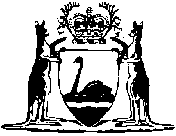 